Art projectGoogle ‘Whitby Abbey art’Can you create your own Whitby Abbey artwork.  They will be added to our Whitby website.Here are a couple done with sketching and watercolours.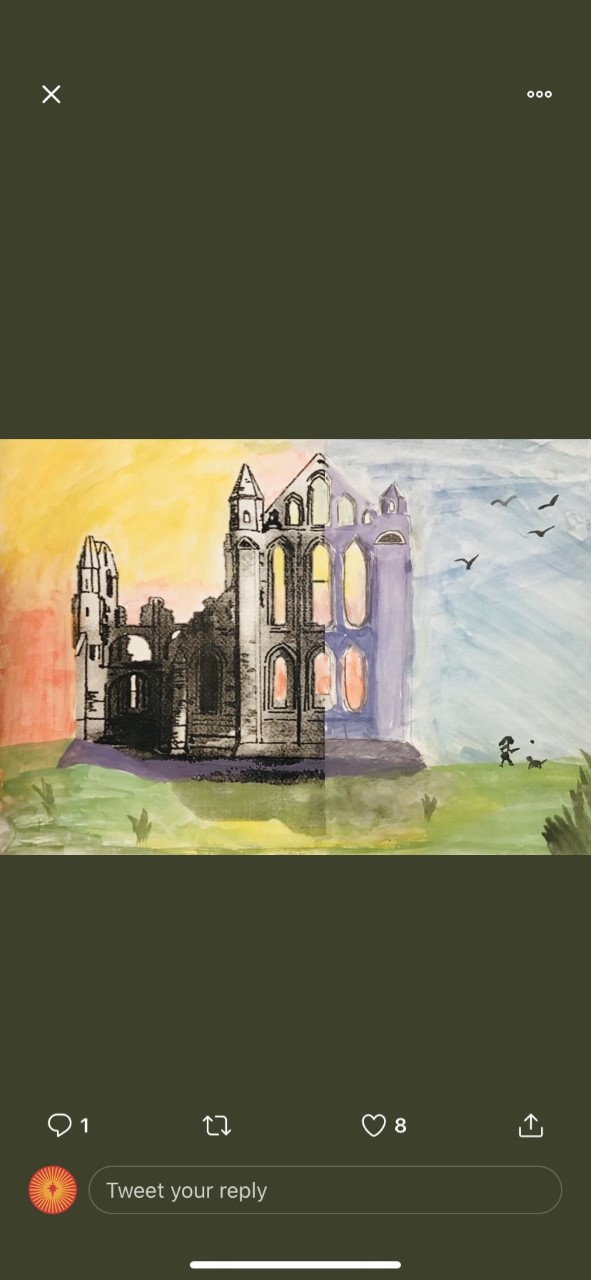 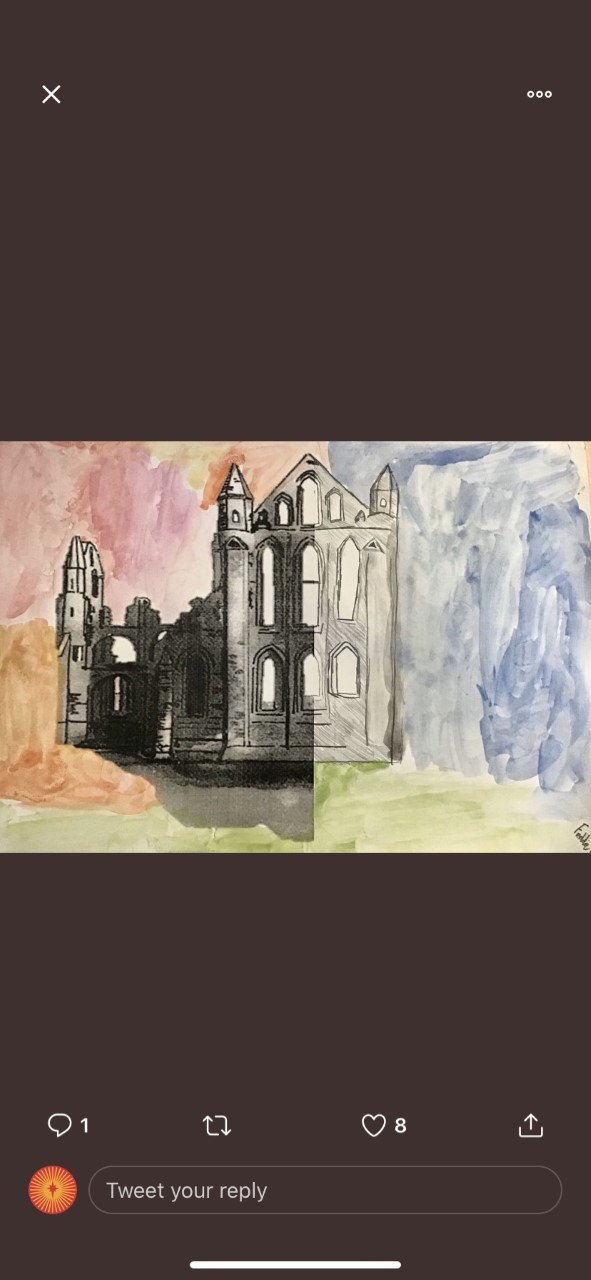 Remember be creative with whatever materials you have.  Please tweet your artwork or e-mail it.